Food Diary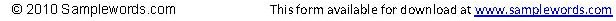 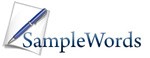 MealWhat was consumedNotesMondayBreakfastMondayLunchMondayDinnerMondaySnacksMondayBeveragesMealWhat was consumedNotesTuesdayBreakfastTuesdayLunchTuesdayDinnerTuesdaySnacksTuesdayBeveragesayMealWhat was consumedNotesWednesdBreakfastWednesdLunchWednesdDinnerWednesdSnacksWednesdBeveragesyMealWhat was consumedNotesThursdaBreakfastThursdaLunchThursdaDinnerThursdaSnacksThursdaBeveragesMealWhat was consumedNotesFridayBreakfastFridayLunchFridayDinnerFridaySnacksFridayBeveragesyMealWhat was consumedNotesSaturdaBreakfastSaturdaLunchSaturdaDinnerSaturdaSnacksSaturdaBeveragesMealWhat was consumedNotesSundayBreakfastSundayLunchSundayDinnerSundaySnacksSundayBeverages